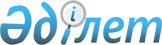 О порядке и сроках хранения подписных листов и итоговых протоколов по результатам сбора подписей гражданПостановление Центральной избирательной комиссии Республики Казахстан от 13 января 2011 года № 14/19. Зарегистрировано в Министерстве юстиции Республики Казахстан 14 января 2011 года № 6732

      В соответствии с пунктом 3 статьи 16 Конституционного закона Республики Казахстан "О республиканском референдуме" Центральная избирательная комиссия Республики Казахстан ПОСТАНОВЛЯЕТ:



      1. Итоговые протоколы территориальных избирательных комиссий и итоговый протокол Центральной избирательной комиссии Республики Казахстан о результатах проверки достоверности подписей граждан Республики Казахстан, имеющих право участвовать в республиканском референдуме, обратившихся с инициативой о назначении республиканского референдума, находятся на постоянном хранении в Центральной избирательной комиссии Республики Казахстан.



      2. Подписные листы для сбора подписей граждан Республики Казахстан, имеющих право участвовать в республиканском референдуме, обращающихся с инициативой о назначении республиканского референдума, хранятся в Центральной избирательной комиссии Республики Казахстан на правах конфиденциальной информации в течение трех месяцев со дня получения документов от инициативной группы референдума, а затем уничтожаются по акту согласно приложению к настоящему постановлению.



      Уничтожение производится путем сжигания, расплавления, измельчения на кусочки размером не более 2,5 кв. см., дробления, растворения или химического разложения, превращения в бесформенную массу или порошок.



      3. Настоящее постановление вводится в действие со дня его официального опубликования.



      4. Контроль за исполнением настоящего постановления возложить на секретаря Центральной избирательной комиссии Республики Казахстан Мельдешова Б.С.      Председатель Центральной

      избирательной комиссии

      Республики Казахстан                       К. Турганкулов      Секретарь Центральной

      избирательной комиссии

      Республики Казахстан                       Б. Мельдешов      "Согласовано"      Министр связи и информации

      Республики Казахстан

      Жумагалиев А.К.

      ____________________

Приложение к постановлению     

Центральной избирательной комиссии 

Республики Казахстан        

от 13 января 2011 года № 14/19                                   

 АКТ      г. Астана                                 ___________ 2011 года

О выделении к уничтожению

документов, не подлежащих хранению

      На основании постановления Центральной избирательной комиссии

Республики Казахстан от 13 января 2011 года № 14/19 "О порядке и

сроках хранения подписных листов и итоговых протоколов по результатам

сбора подписей граждан" отобраны к уничтожению как не имеющие

научно-исторической ценности и в связи истечением установленных

сроков хранения следующие документы:

      Документы в количестве ___________________ (цифрами и прописью)

весом кг сданы в _________________ кг сданы в _______________________

_____________________________________________________________________на уничтожение по приемо-сдаточной накладной от _____________________

№ ________________

_____________________________________ ________ ______________________

(Наименование должности работника организации,  (подпись)      (инициалы, фамилия)

              сдавшего документы)      Присутствовал _________ при уничтожении документов, хранившихся

на правах конфиденциальной информации

_______________________________ ____________ ________________________

              (должность)                  (подпись)           (инициалы, фамилия)
					© 2012. РГП на ПХВ «Институт законодательства и правовой информации Республики Казахстан» Министерства юстиции Республики Казахстан
				№

п/пНаименование документовКоличество документов

(цифрами и прописью)12